هو الابهی - ای نهال تازه بوستان الهی هرچند به ظاهر…حضرت عبدالبهاءاصلی فارسی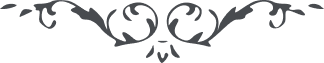 ٣٦٨ هو الابهی ای نهال تازه بوستان الهی هرچند به ظاهر تا به حال نامه به تو ننگاشته‌ ام ولی جمال مبارک روحی لاحبّائه المنجذبين فدا شاهد است که از وقتی که نامت مذکور و رسمت معروف از خدا خواسته‌ ام که آيت عرفان گردی و مظهر موهبت رحمن شوی، دليل جليل و نريد ان نمنّ علی الّذين استضعفوا فی الارض و نجعلهم ائمّة و نجعلهم الوارثين گردی ذلک من فضل اللّه يؤتيه من يشاء و اللّه ذو فضل عظيم. عبدالبهاء عباس 